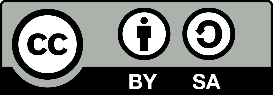 FINAL ASSESSMENT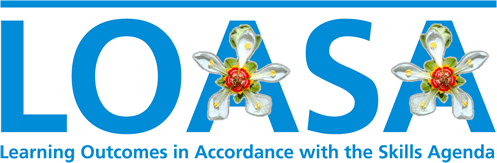 OF THE APPRENTICESHIPInstructions: Please fill out the questionnaire below. To be filled in by the assessor:The employerName of companyContact personAddressCountryTelephoneEmailWebsiteMentor / coach for the apprenticeThe apprenticeName of apprenticeAddress in home countryTelephoneDate of birthE-mailThe apprenticeshipDates and duration of the apprenticeship…………….-…………………  2017 /2018Please state the title of the learning unit that will be assessed. E.g. ‘Carry out production in rearing and fattening pigs’SkillsOverall scoreIf score is 1, please explain: Please evaluate the generic skills of the apprentice using the following scale and considering the apprentice's EQF level:1 = needs further training2 = acceptable3 = well doneSee the generic skills described in the learning unit, e.g.  (S)he:Has computer skills related to this field of work.Interprets the information contained in the technical documentation used for this job.Calculates with units of weight, volume and ratios, and uses measure instruments where relevant.Etc.The generic skills here should be linked 1:1 to the generic skills mentioned in the unit of learning outcomes. Please motivate for which generic skill(s) the student needs further training.Please evaluate the professional skills of the apprentice using the following scale and considering the apprentice's EQF level:1 = needs further training2 = acceptable3 = well doneSee the professional skills described in the learning unit, e.g. (S)he:Checks the sanitary status of animals at their entry into the production cycle following the protocols.Groups the animals in homogenous batches, following criteria of sex, size and availability of spaces, ensuring the minimum space requirements per animal.Identifies sick animals by observing specific signs or symptoms, and communicates the observed anomalies to responsible staff.Etc.The professional skills here should be linked 1:1 to the professional skills mentioned in the unit of learning outcomes.Please motivate for which professional skill(s) the student needs further training.Please evaluate the social-emotional skills of the apprentice using the following scale and considering the apprentice's EQF level:1 = needs further training2 = acceptable3 = well doneSee the social-emotional skills described in the learning unit, e.g. (S)he:Works orderly and methodically, attends to quality and detail, and complies with the organization norms.Works well as part of a team, supports colleagues and demonstrates commitment.Follows ethical work practices, treats people and animals fairly and demonstrates sensitivity to environmental issues.Etc.The social-emotional skills here should be linked 1:1 to the social-emotional skills mentioned in the unit of learning outcomes. Please motivate for which social-emotional skill(s) the student needs further training.Please add any comments or recommendations you may have for the apprenticeThe undersigned declares that the above mentioned learning outcomes are correctly completedDateSignature of the employerApprenticeDateSignature of the apprentice